Sample Email Copy:Greetings,It’s an honor and a privilege to work with all of you to serve our military families. During the month of November, the Department hosts a campaign to recognize the unique contributions of military families.  Please join us in celebrating our military families and transitioning veterans by adding the campaign graphic and landing page link to your email signature block throughout November 2023.  I also encourage you to visit the 2023 National Veterans and Military Families Month landing page, which has been updated to provide the military community with links to the most current resources. Email signature: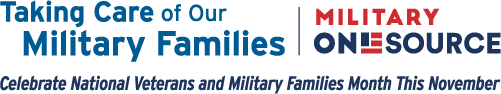 Visit MilitaryOneSource.mil/military-family-appreciation 